North Runcton Parish CouncilYou are summoned to participate in the Annual Meeting of the Parish CouncilWhich will be held at the Village Meeting Placeon Tuesday 14th June 2022 at 7.15pmPlease note the earlier start time of 7.15pmDate of Notice – 9th June 2022Yours faithfully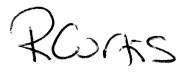 Mrs Rachel Curtis, Clerk to the Council2 Ullswater Avenue, South Wootton, King’s Lynn, Norfolk, PE30 3NJTelephone: 01553 673043e-mail: northrunctonparishclerk@outlook.comAgendaTo accept any apologiesDeclaration of Interest / Dispensation in items on the AgendaGraeme Warriner, Barton Willmore. Planning update on proposals for ‘Hardwick Green’ (Planning reference 13/01615/OM). 15 minute presentation plus question/answer session.County and Borough Councillors MattersPublic Participation – all members of the public welcome – 15 minute session To approve the Minutes of the Parish Council Meeting held on 10th May 2022Clerk’s Report on any matters arising from the Minutes To hear reports taken from the SAM2 Vehicle Activated Speed SignTo report on VMP management matters To discuss the VMP hire ratesNorth Runcton and Hardwick Conservation Volunteers updateTo discuss the purchase of additional dog bins for Hardwick Common and Illington LaneAction Planning – to consider PC goals for 2022To discuss the idea of planting a jubilee tree in the village
Highways – the Council will discuss any Highways issuesPlanningAny applications to consider 18/01966/RMM - Reserved Matters: Erection of supermarket at Morston Point Land North East of Scania Way Hardwick Industrial Estate King's Lynn Norfolk18/02289/OM - Outline Application: Up to 500 homes with a neighbourhood centre, associated landscaping, parking and supporting infrastructure at Land At West Winch Kings Lynn NorfolkComments to be made to BCKLWNDecisions from the Borough CouncilTo hear any issues relevant to the Neighbourhood PlanCorrespondence Received – see attached listFinance To agree the responses to Section 1 of the annual external audit formTo approve the accounting statements in Section 2 of the annual external audit formTo hear an update on Cashbook balances - 1st May – 31st May 2022The following payments will be considered for approval;Public Participation – All members of the public welcome – 5 minute sessionItems for future agendaDate of next meetings – 12th July 2022, no meeting in August as per tradition
Opening Balance01/05/22     £Less May Chqs£Less DD’s£Add income£Closing Balance 31/05/22       £NRPC Account51,443.861,684.212.40150.0049,907.25VMP Account21,329.25502.21222.2037.5020,642.3470,549.59DateSupplierDescription of ServiceAmount on InvoiceVAT element - non recoverable££From VMP AccountFrom VMP Account05/06/2204/06/2203/06/22R CurtisR CurtisMr BrightsSalary 6th May  – 5th June 2022VMP ExpensesCleaning 12th May – 8th June158.739.40194.74362.870.000.000.00From NRPC AccountFrom NRPC Account05/06/2205/06/2216/05/2205/06/2207/06/2231/05/22R CurtisR CurtisR CurtisK FullerW BorderCGMClerks Salary 6th May– 5th June 2022Jubilee Tea Party ExpensesResidents Meeting ExpensesJubilee Tea Party ExpensesInternal Audit FeeCutting – 5th May 22608.01112.679.0412.3760.0033.92836.010.000.000.000.000.000.00